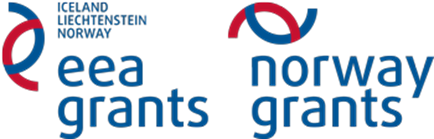 BIOLOOGIA, KEEMIARühmatöö "Korrespondendid" Eesmärk: Koostada infovoldikuid, mis kutsuksid Lahemaale rohkem looduse- ja puhkusearmastajaid.Lõiming õppeainetega: bioloogia, geograafia, emakeel.Töövahendid: paber, diktofon, fotoaparaat/nutitelefon, sülearvuti.Töö käik:Teie rühma eesmärgiks on koostada  infovoldikuid, mis kutsuksid Lahemaale rohkem külastajaid. Selle jaoks tehke fotosid looduslikult kaunitest kohtadest, huvitavatest taimedest ning loomadest ja loodusobjektidest. Intervjueerige paari inimest, keda kohtate. Küsimused mõelge ise välja.Proovige välja mõelda luuletus Lahemaast.Mõelge välja, mida võiks veel teha, et Lahemaad külastaks rohkemlooduse- ja puhkusearmastajad. Kujundage infovoldikud.Edu teile teie töös! 